Thurrock Disability Partnership BoardThursday 15th December 2016 (Evening) 2016 - 5.30pm Arrival for 6pm -8pm meetingThe Beehive Agenda 
Item 
TimingsPictures
Item 
Led by5:30 – 6:00pm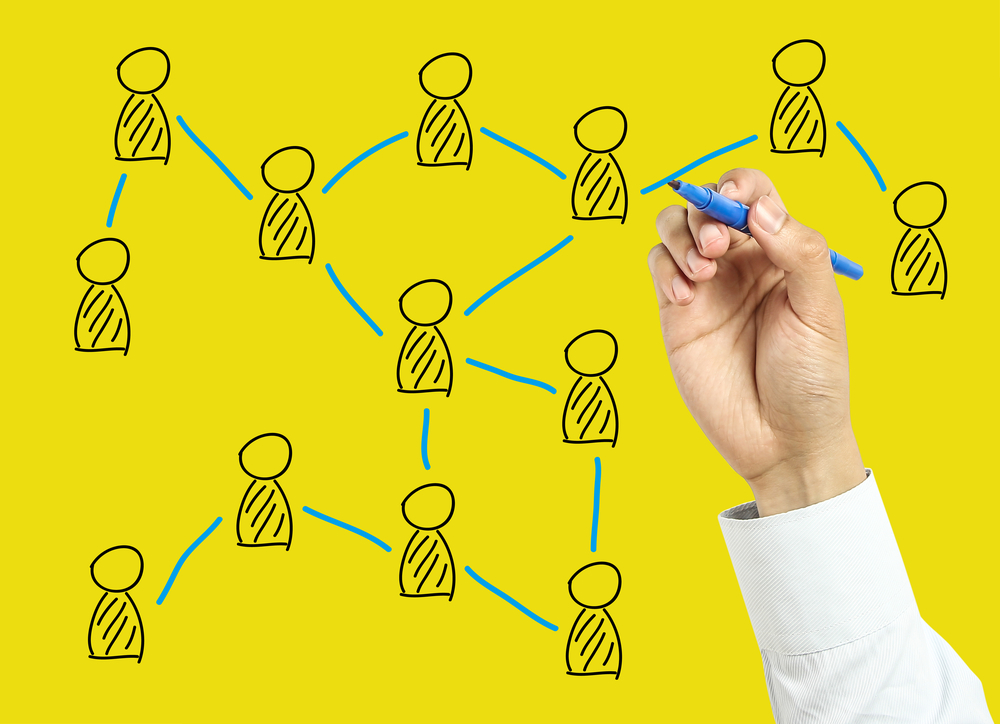 Arrival & Networking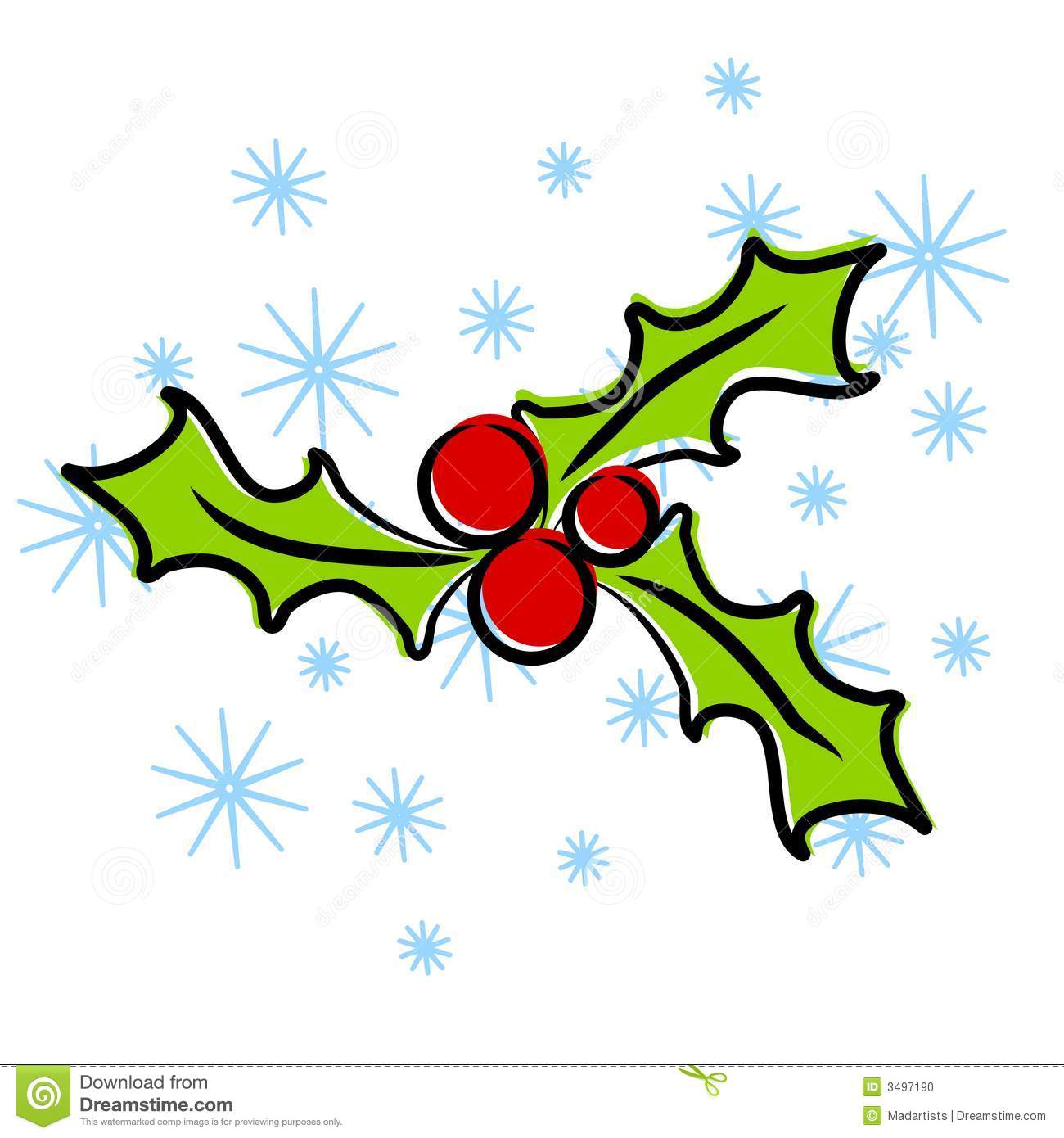 1.6:00 – 6:05pm5 minutes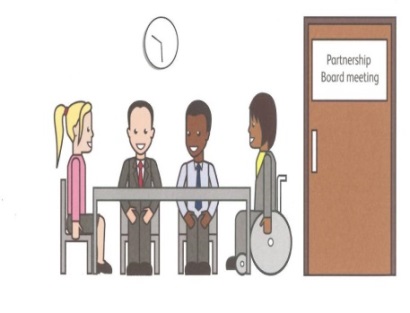 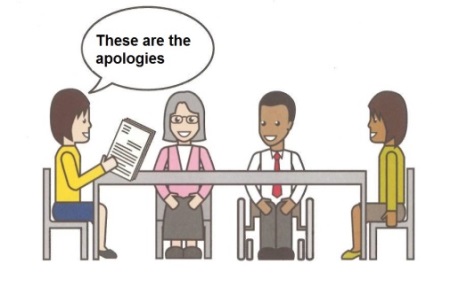 Welcome and introductions

Apologies – People who can’t come to the meeting
Anne WhiteIan Evans2.6.05 – 6.10pm 5 minutes 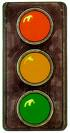 Traffic lights, cards and rules of the meetingMark Fraser / Anne White 3. 6:10-6:25 pm15 minutes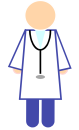 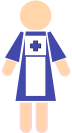 Health Matters – Update on Health Matters Agenda and Action Plan based on the 18 CIPOLD OutcomesNeil Woodbridge/ Jane Itangata46:25-6:30 pm

5 minutes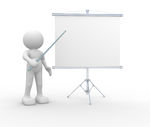 Update on the Health and Wellbeing Strategy feedback so far and brief introduction to the Theme of the meeting: The Thurrock Health and Wellbeing Strategy Goal D – Quality Care Centred Around the PersonDarren Kristiansen5. 6:30-6:55 pm25 Minutes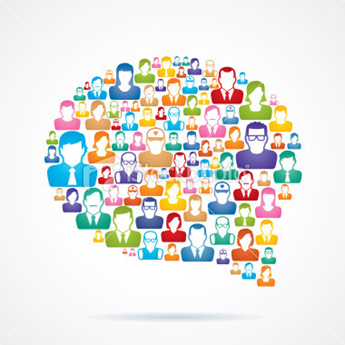 Discussion and Breakout Groups-Thurrock Health and Wellbeing Strategy Goal DAll6.6:55-7:05pm
10 minutes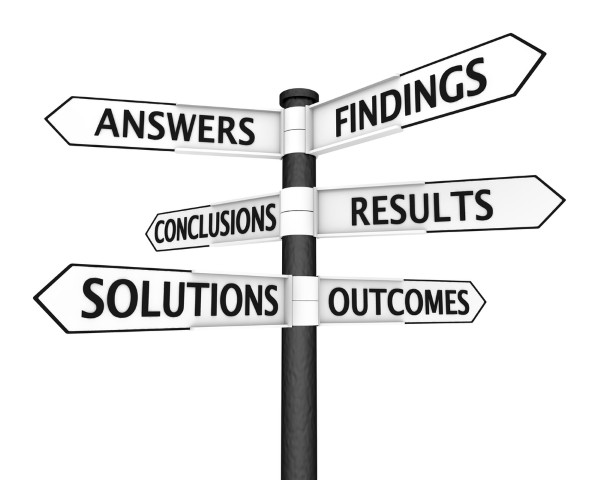 Breakout Group Feedback from the Discussion of the Thurrock Health & Wellbeing Strategy – Goal DAll7. 7:05-7:15pm

10 minutes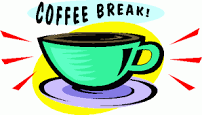 Tea/coffee/mince pie/stollen All8. 7:15-7:30pm15 minutes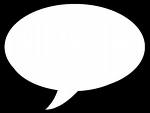 Minutes of the previous meeting of the Disability Partnership Board:8.1.   Any amendments?8.2.  Matters ArisingAll9.7:30-7:40pm10 minutes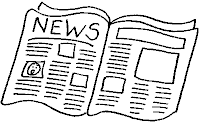 Board Members Updates including: Thurrock Coalition Mental Health ForumAutism Action GroupAll10.7:40-7:50pm10 minutes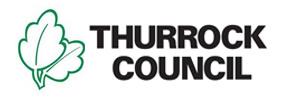 Thurrock Council Update:Les Billingham11.7:50-7:55pm5 minutes 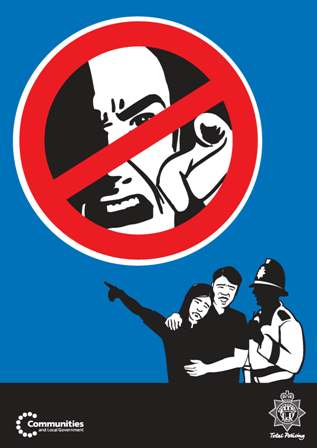 Safeguarding UpdateGraham Carey12.7:55-8:00pm5 minutes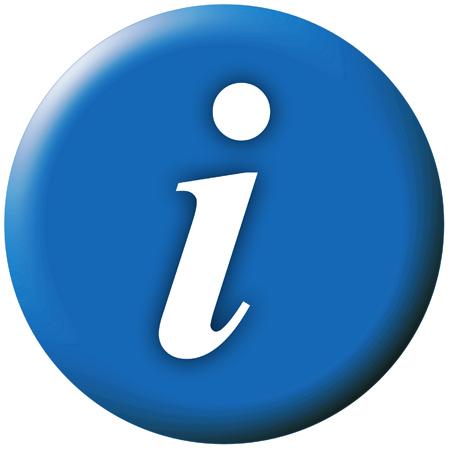 Any Other Business-8:00pm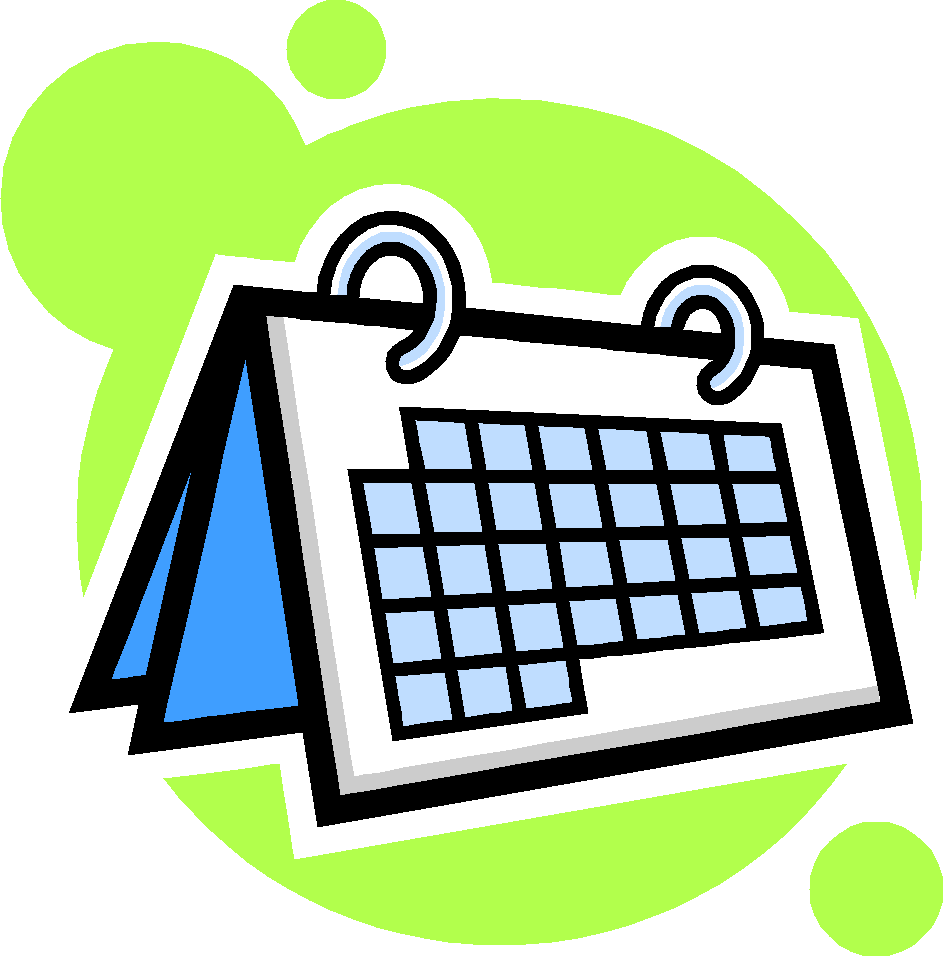 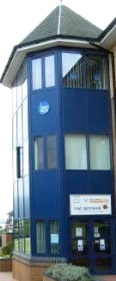 Date and Time of next meeting:Thursday 16th March 2017Arrive from 5.30pm for 6pm – 8pm
The Beehive, West Street Future Agenda Items:TransVol Presentation – March 2017All